ФИО, класс__________________________________________________Д/З УСТРОЙСТВО КОМПЬЮТЕРА (учебник 7 класс глава 1)ВИДЕО https://www.youtube.com/watch?v=mwVYW1wuPdE1. Нарисовать и заполнить схему «Передача информации» 
Перечислить устройства, кратко указать назначение групп устройств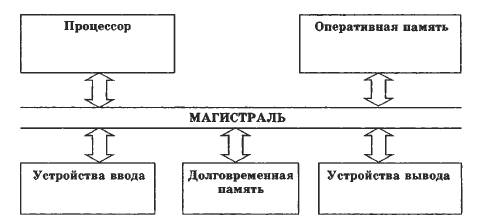 2. Зачем нужна оперативная память?______________________________________________________
______________________________________________________________________________________3. Почему несохраненный документ при перезагрузке теряется________________________________
______________________________________________________________________________________4. Обработкой информации занимается ____________________________________________________5. Для того чтобы компьютер мог воспроизводить музыку нужна______________________________6. Для того чтобы подключиться к глобальной сети вам необходима ___________________________7. Что означает понятие энергозависимая память _________________________________________________________________________________________________________________________________8.На вашем компьютере был жесткий диск 120 Гб. Который у вас закончился и вы хотите купить новый объемом 1тб.  Вы этоМожете сделатьНе можете сделатьМожете при условии, что__________________________________________________________9.Компьютерная программа может управлять работой компьютера, если она находитсяВ оперативной памятиНа гибком дискеНа cd дискеНа жестком диске10.  Магистраль расположена на ___________________________________ и предназначена для___________________________________________________________________________________. 11. Откуда берет процессор информацию для обработки и чем это вызвано __________________
___________________________________________________________________________________.12. Какое устройство обладает наибольшей скоростью обмена информацией? CD-ROM дисковод микросхемы оперативной памяти жесткий диск13.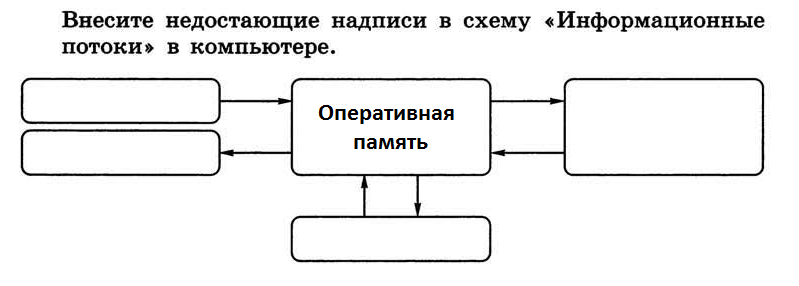 16. Что такое принцип открытой архитектуры__________________________________________________________________________________________________________________________________________________________________________________________________________________________________________________________________13. Установите соответствие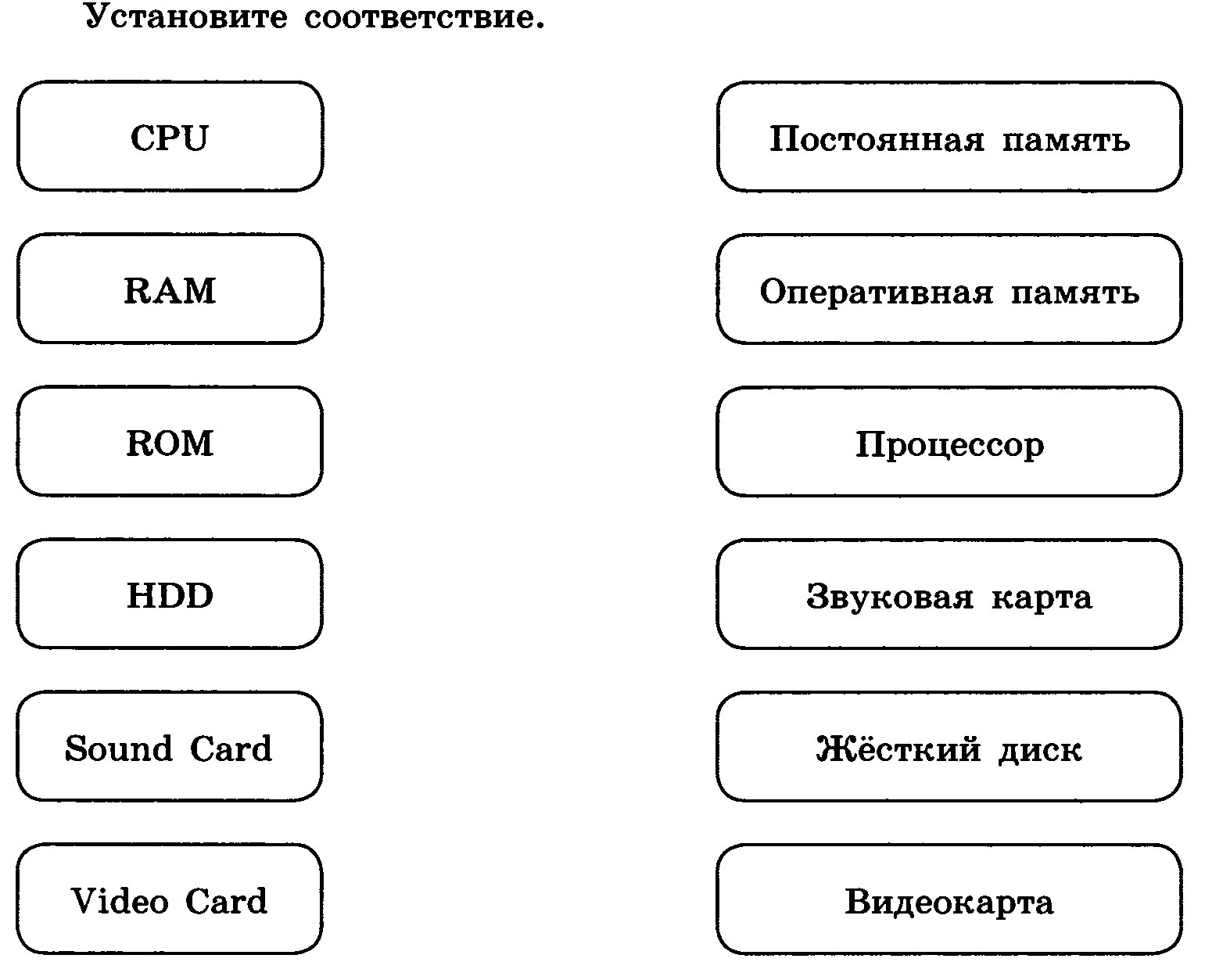 14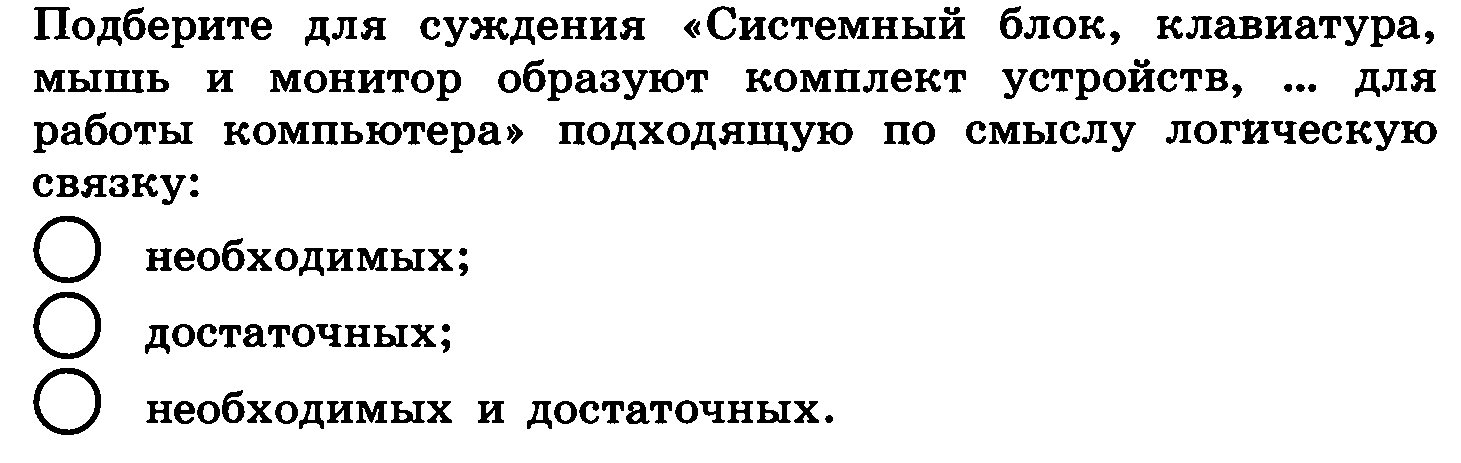 15.Отметьте внутренние устройства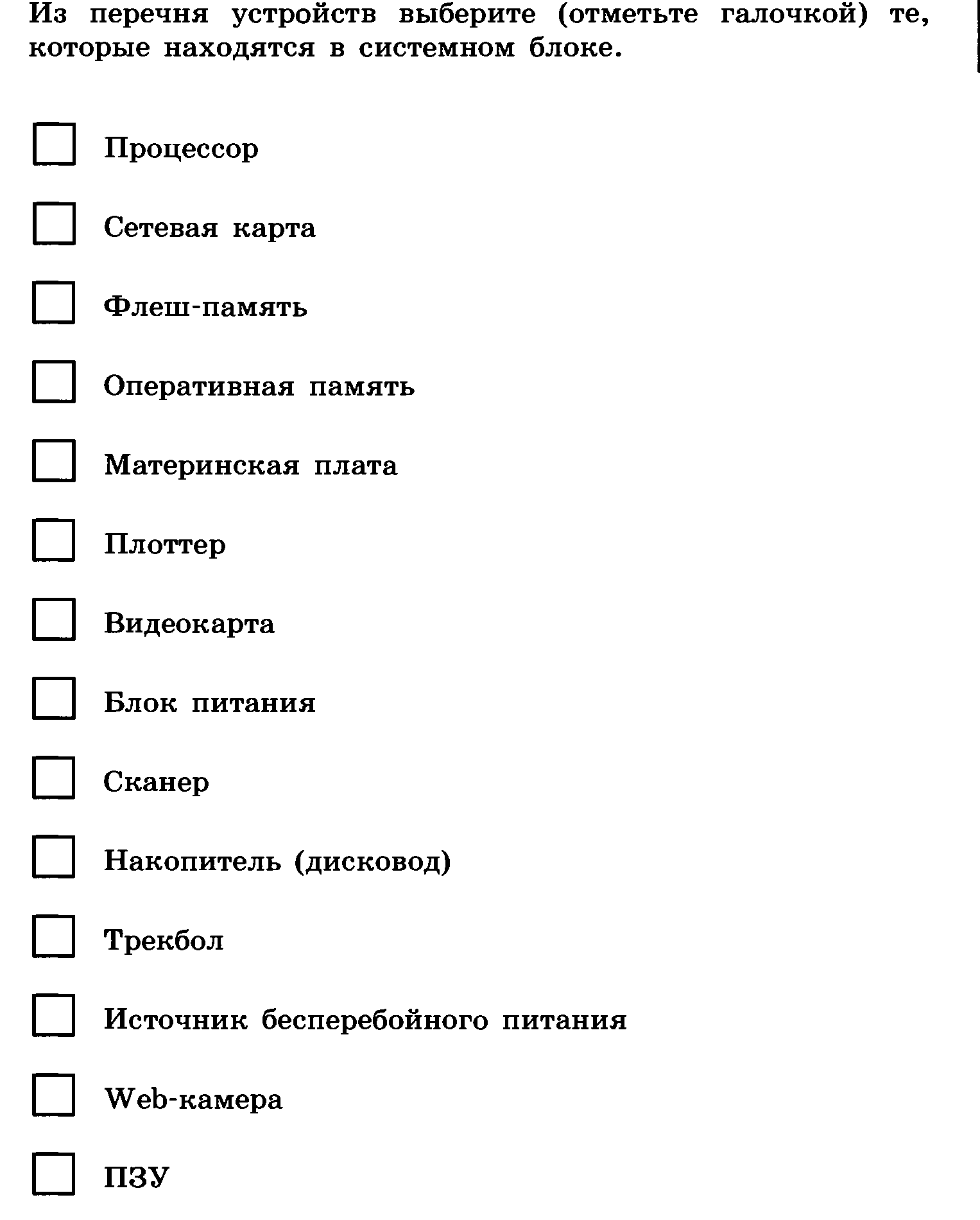 